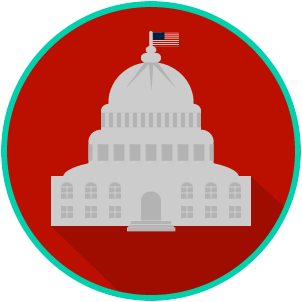 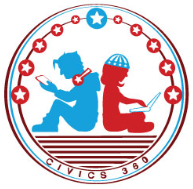 QuestionList Specific Evidence from the VideoComplete Sentence1. What kind of power is listed in Article I, Section 8 of the Constitution?   2. What is meant by ‘enumerated powers’?3. What kind of power is mentioned in the Tenth Amendment to the U.S. Constitution?  4. What is meant by ‘reserved powers’?5. What are examples of reserved powers?6. What are concurrent powers?7. What are examples of concurrent powers?  8. What are 3 areas that impact everyone that the federal government is obligated to provide services in? 9. What kinds of services do federal tax dollars provide?10. Scenario: You served in the US Army for eight years. You are planning on going to college using a scholarship provide to military veterans.(a)Why would you contact the federal/national government to make sure that you would get your scholarship money?Extra Notes Section